O B W I E S Z C Z E N I EWójta Gminy Somiankaz dnia 17 września 2018 r.Na podstawie art. 16 § 1 ustawy z dnia 5 stycznia 2011 r. – Kodeks wyborczy (Dz. U. z 2018 r. poz. 754, z późn. zm.) oraz Uchwały Nr XLVI/274/18 Rady Gminy Somianka z dnia 9 marca 2018 r. w sprawie podziału Gminy Somianka na stałe obwody głosowania, ustalenia ich numerów, granic oraz siedzib obwodowych komisji wyborczych – podaję do wiadomości publicznej informację o numerach oraz granicach obwodów głosowania, wyznaczonych siedzibach obwodowych komisji wyborczych, lokalach wyborczych dostosowanych do potrzeb wyborców niepełnosprawnych oraz możliwości głosowania korespondencyjnego przez wyborców niepełnosprawnych i  głosowania przez pełnomocnika w wyborach do organów samorządu terytorialnego zarządzonych na dzień 21 października 2018 r.	 - obwody oznaczone tym symbolem, posiadają lokale dostosowane do potrzeb wyborców niepełnosprawnych.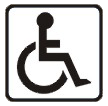 Głosować korespondencyjnie mogą wyborcy posiadający orzeczenie o znacznym lub umiarkowanym stopniu niepełnosprawności w rozumieniu ustawy z dnia 27 sierpnia 1997 r. o rehabilitacji zawodowej i społecznej oraz zatrudnianiu osób niepełnosprawnych (Dz. U. z 2018 r. poz. 511, z późn. zm.), a także osoby o stałej lub długotrwałej niezdolności do pracy w gospodarstwie rolnym, którym przysługuje zasiłek pielęgnacyjny. Zamiar głosowania korespondencyjnego (w tym przy użyciu nakładek na karty do głosowania sporządzonych w alfabecie Braillea’a) należy zgłosić w terminie do 8 października 2018 r. do Komisarza Wyborczego w Ostrołęce II ul. Gen. A. E. Fieldorfa „Nila” 15; 07-410 Ostrołęka.Głosować przez pełnomocnika mogą wyborcy niepełnosprawni, o których mowa wyżej oraz wyborcy, którzy najpóźniej w dniu głosowania ukończą 75 lat. Wniosek o sporządzenie aktu pełnomocnictwa do głosowania należy złożyć w terminie do 12 października 2018 r. do Wójta Gminy Somianka (Urząd Gminy Somianka pokój nr 7).Uwaga! W przypadku zgłoszenia przez wyborcę niepełnosprawnego zamiaru głosowania korespondencyjnego, głosowanie za pośrednictwem pełnomocnika jest wyłączone.Wyborcy niepełnosprawni mogą składać wnioski o dopisanie ich do spisu wyborców w wybranym obwodzie głosowania na terenie Gminy Somianka dostosowanym do potrzeb wyborców niepełnosprawnych w terminie do 16 października 2018 r. do Urzędu Gminy Somianka pokój nr 3.Informacje w sprawach rejestru i spisu wyborców, udzielenia pełnomocnictwa do głosowania oraz głosowania korespondencyjnego można uzyskać w Urzędzie Gminy Somianka, pokoje nr 3, 7 i 12, telefon (29) 74 187 90, adres e-mail: somianka@somianka.pl.Więcej informacji na temat uprawnień wyborców niepełnosprawnych, znajduje się na stronie internetowej Gminy Somianka www.somianka.pl lub w Biuletynie Informacji Publicznej www.ugsomianka.bip.org.pl w zakładce „Wybory”.Lokale wyborcze będą otwarte w dniu głosowania 21 października 2018 r. w godzinach od 7.00 do 21.00.Przed przystąpieniem do głosowania wyborca będzie obowiązany okazać obwodowej komisji wyborczej dowód osobisty lub inny dokument umożliwiający stwierdzenie tożsamości.															 Wójt  /-/Andrzej ŻołyńskiNumer obwodu głosowaniaGranica obwodu głosowaniaSiedziba obwodowej 
komisji wyborczej1Sołectwa: Barcice, Jasieniec, Nowe Płudy, Stare Płudy, Somianka, Michalin, Somianka-Parcele, Somianka Zaszosie   Gminny Ośrodek 
Kultury w Somiance2 Sołectwo KręgiSzkoła Podstawowa im. por.
pil. Stefana Okrzei w Kręgach3Sołectwa: Jackowo Górne, Jackowo Dolne, Celinowo, Henrysin, Huta Podgórna, Wielęcin, Janki, Popowo Kościelne, Popowo-Parcele Szkoła Podstawowa 
w Popowie Kościelnym 
im. Kazimiery Augustynowicz4 Sołectwa: Wólka Somiankowska, Zdziebórz, Suwin, UlasekSzkoła Podstawowa w Ulasku5Sołectwa: Nowe Wypychy, Stare Wypychy, Wielątki Rosochate, Stary MystkówiecNowe Wypychy 14A6 Sołectwa: Skorki, Nowe Kozłowo, Ostrowy, Stare Kozłowo, Wola Mystkowska Szkoła Podstawowa im. gen. bryg. pil. Stanisława Skalskiego w Woli Mystkowskiej7Oddział Zewnętrzny w Popowie Zakład Karny w Warszawie-BiałołęceOddział Zewnętrzny w Popowie 